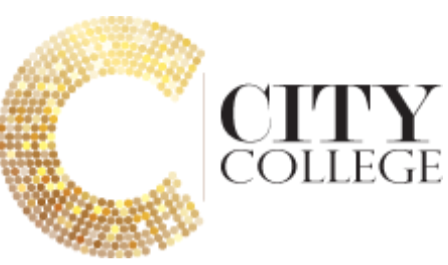 Environmental Sustainability PolicyCity College Limited69 Steward StreetBirminghamB18 7AFKey Person(s)Managing DirectorDirector of OperationsHigher Education Manager Chief of StaffEnvironmental and Sustainability PolicyPolicy Statement City College is committed to following the industry standards in minimising the impact of its activities on the environment. This Environmental and Sustainability Policy has been prepared to provide an outline of the College’s mission in relation to managing the environmental effects of its operations. The Policy will communicate the aims and objectives of the College Senior Leadership Team (SLT) to the College staff, students, suppliers and stakeholders.The key points of its policy aims to achieve are:Minimise waste by evaluating operations and ensuring they are as efficient as possible. Actively promote recycling both internally and amongst stakeholders and suppliers. Source and promote a product range to minimise the environmental impact products have on the environment The purpose of this Environmental Policy is to: Assure students and staff of the College commitment to implement responsible environmental management in an economical and efficient manner Reduce incidents which might harm the environment and for which the College may be in contradiction of its legal requirements Reduce the consumption of energy Help to provide a better environment for future generations Continue to make the College an attractive institution for study, research, business and sponsorship The College aims to quantify its effect on the environment and to minimise this effect in all its operations and new business developments. The College commits to improve awareness of   environmental matters through: Appropriate training with staff and communication with the estates management responsible for the College campusAdoption of best practice in terms of operational managementSeeking opportunities to develop environmental awareness in students through academic programmes, content and campus awareness initiativesFacilitation of research in sustainability. The College will seek to continually improve and develop this Environmental and Sustainability Policy and will commit to its implementation. This includes full compliance with local and national legislation and integrating this policy into decisions made at all levels within the College. All staff and students will be encouraged to extend this commitment into their life outside of the CollegeRelated Policies  This policy needs to be read in conjunction with other policies including: Health and Safety PolicyFitness to Study PolicyEquality and Diversity Policy Student Induction PolicyStudent Disciplinary PolicyTitle Attendance and Engagement PolicyDepartment OperationsLocation Sharepoint Author SSApproved by SLT  YesDate 5th October 2020Last Review January 2021Next Review January 2022Version Author Issue date Summary V.1 SSJune 2015First draft V.2SSJune 2016ReviewV.3PWAJune 2020ReviewV.4PWAJanuary 2021Review